CỘNG HÒA XÃ HỘI CHỦ NGHĨA VIỆT NAMĐộc lập – Tự do – Hạnh phúc--------------.…………, ngày…tháng…năm…GIẤY XÁC NHẬN SỰ VIỆCHôm nay, vào hồi … giờ … ngày … tháng … năm … Tại ………………………….Chúng tôi gồm:Ông (Bà): ……………………………..… Chức vụ: ……………………Đơn vị: ……………………………………………………………………………Ông (Bà) ……………………………………… Chức vụ: ………………Đơn vị: ……………………………………………………………………Với sự chứng kiến của:Ông (Bà): ……………………………………………………………………..Năm sinh: …………………………………………………………………………….Địa chỉ:……………………………………………………………………………Nghề nghiệp/ lĩnh vực hoạt động:………………………………………………Số CMND: …………………………Ngày cấp:……………… Nơi cấp: ……………….……………………………………………………………………………..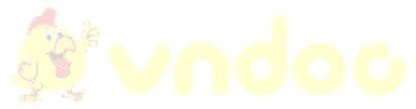 ….……………………………………………………………………………..….……………………………………………………………………………..Giấy xác nhận được lập thành … bản. Mỗi bản gồm … trang, có nội dung và giá trị như nhau; đã giao cho … 01 bản. Sau khi đọc xong nội dung, những người có mặt đồng ý về nội dung này và cùng ký vào giấy xác nhận.Ý kiến bổ sung khác (nếu có): …………………………………………………………Người chứng kiến(Ký và ghi rõ họ tên)Người lập biên bản(Ký và ghi rõ họ tên)